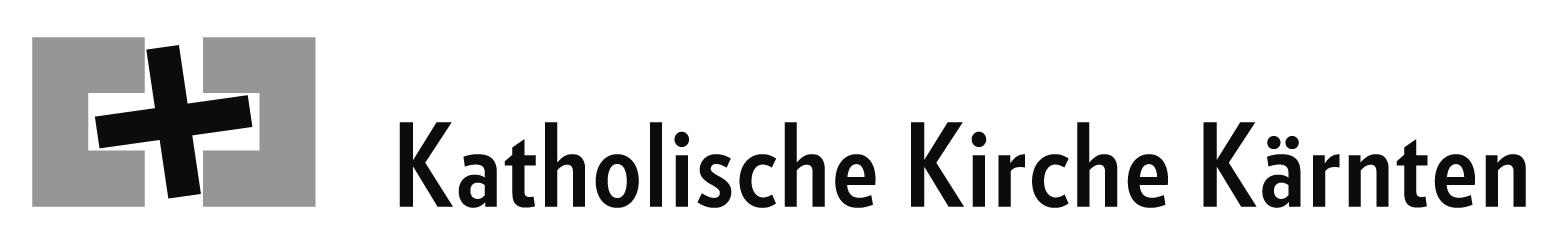 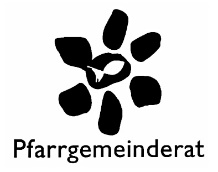 Wahl des Pfarrgemeinderates 				20. März 2022Pfarrgemeinde:		 	EinverständniserklärungO 	zur Aufstellung als Kandidatin/KandidatO	zur Mitarbeit als Pfarrgemeinderätin/PfarrgemeinderatIch erkläre hiermit mein Einverständnis, für die Wahl des Pfarrgemeinderates zu kandidieren und als Pfarrgemeinderätin/Pfarrgemeinderat in der Pfarre mitzuarbeiten. Ich erfülle die in der Pfarrgemeindeordnung festgelegten Erfordernisse für die Mitgliedschaft im Pfarrgemeinderat und bin bereit, die Wahl als Mitglied oder Ersatzmitglied anzunehmen. Ebenso bin ich einverstanden, dass meine nachstehend angeführten personenbezogenen Angaben (Geburtsdaten, Beruf, Anschrift, Tel. und E-Mail) auf dem Formular „Wahlergebnis“ bekannt gegeben sowie für den diözesanen Gebrauch EDV-mäßig gespeichert und verwendet werden.Ich bin über Sinn und Zweck des Pfarrgemeinderates ausreichend informiert worden.Als mein besonderes Anliegen im Pfarrgemeinderat sehe ich ………………………………………………………………………………………………………………………………………………………………………………………………………………………………und will vor allem in den Aufgabenfeldern (Grundauftrag, Fachausschuss, …) ………………………………………………………………………………………………………………………………………………………………………………………………………………………arbeiten. ……………………………………………..		………………………………………………………...Name					Titel		Vorname…………………………………………….		………………………………………………………...Geburtsdatum						Beruf…………………………………………….		………………………………………………………...							Telefon……………………………………………		………………………………………………………...Wohnadresse						E-Mail……………………………………………		………………………………………………………...Ort/Datum						Unterschrift